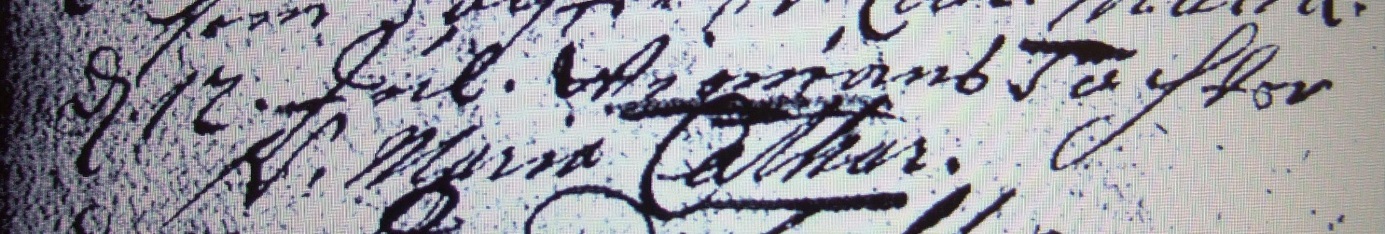 Kirchenbuch Lünern 1738; ARCHION-Bild 184 in „Taufen 1680 – 1765“Abschrift:„d. 12. Jul. Wiemans Tochter N (nomen, Name, KJK) Maria Cathar.“.